Latvijas Republika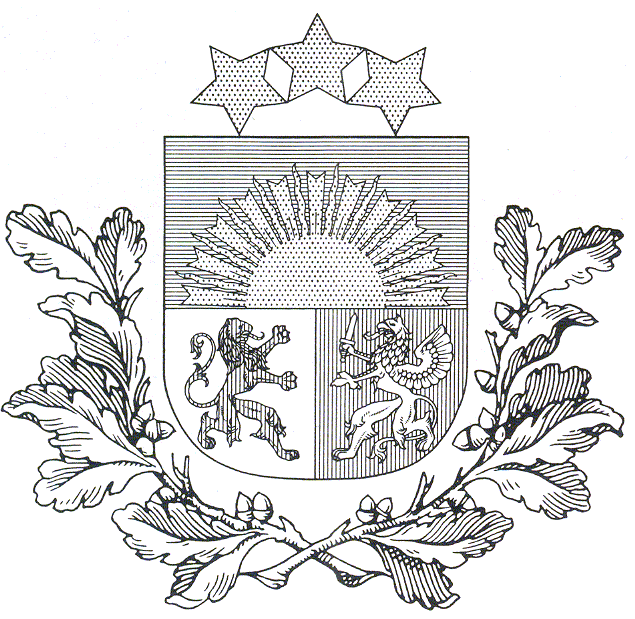 Izglītības un zinātnes ministrija „KANDAVAS LAUKSAIMNIECĪBAS TEHNIKUMS”Reģ. Nr. 90000032081 Valteru iela 6, Kandava, Kandavas novads, LV -3120, tālr./ fakss 63122502, e- pasts info@kandavastehnikums.lvUZAICINĀJUMS PIEDALĪTIES KANDAVAS LAUKSAIMNIECĪBAS TEHNIKUMA IEPIRKUMA KOMISIJAS CENU APTAUJĀTEHNISKAIS PIEDĀVĀJUMSMēs, ______ (nosaukums, adrese, reģistrācijas nr.), piedāvājam veikt pakalpojumu atbilstoši tehniskajā specifikācijā noteiktajām prasībām un apjomiem:FINANŠU PIEDĀVĀJUMSMēs, ______ (nosaukums, adrese, reģistrācijas nr.), piedāvājam veikt preču piegādi atbilstoši tehniskajā specifikācijā noteiktajām prasībām un apjomiem:KONTAKTPERSONAS INFORMĀCIJA:1. Iepirkuma priekšmetsKandavas Lauksaimniecības tehnikuma individuālo aizsardzības līdzekļu komplekta iegāde (lauksaimniecības tehnikas mehāniķim)2. Pieteikumu iesniegšanas datums un vieta Pieteikumus iesniegt līdz 2020.gada 28.februāra plkst. 17:00 sūtot uz e-pastu: iepirkumi@kandavastehnikums.lvvai arī papīra formātā uz adresi: Kandavas Lauksaimniecības tehnikums, Valteru iela 6, Kandava, Kandavas novads, LV -31203. Pasūtījuma izpildes termiņšLīdz 2020.gada 1.jūnijam4. KontaktpersonaAivars Freimanis (direkotra vietnieks praktiskajā apmācībā), mob.tālr.   29907416Uldis Vizulis(iepirkuma speciālists), mob.tālr.   268220085. Iesniedzamie dokumenti1) Finanšu piedāvājums, saskaņā ar pievienoto veidlapu2) Tehniskais piedāvājums, kas atbilstoši tehniskajai specifikācijai6. Piedāvājuma izvēles kritērijszemākā cena par visu piedāvājuma apjomu, kas atbilst tehniskā piedāvājumā minētajām prasībām7. Izsludināšanas datums2020.gada 18.februārisKandavas Lauksaimniecības tehnikuma individuālo aizsardzības līdzekļu komplekta iegāde (lauksaimniecības tehnikas mehāniķim)Kandavas Lauksaimniecības tehnikuma individuālo aizsardzības līdzekļu komplekta iegāde (lauksaimniecības tehnikas mehāniķim)Kandavas Lauksaimniecības tehnikuma individuālo aizsardzības līdzekļu komplekta iegāde (lauksaimniecības tehnikas mehāniķim)Kandavas Lauksaimniecības tehnikuma individuālo aizsardzības līdzekļu komplekta iegāde (lauksaimniecības tehnikas mehāniķim)Kandavas Lauksaimniecības tehnikuma individuālo aizsardzības līdzekļu komplekta iegāde (lauksaimniecības tehnikas mehāniķim)N.p.k.Produkta nosaukumsProdukta aprakstsCena par 1 gab. EUR (bez PVN)Cena par 1 gab. EUR (ar PVN)1.AizsargbrillesMateriāls: polikarbonātsĪpašības: pieguļošas;neaizsvīstošas;caurspīdīgas2.Ausu aizbāžņiMateriāls: poliuretānsSNR -25dB3.Aizsargapavi S3Īpašības:purngala aizsardzība;izturīga;antistatiska;neslīdoša zole4.Respirators P25.Atstarojošā veste, signālvesteMateriāls: PES6.AustiņasSNR -25dB7.CimdiĪpašības:biezi;silti;ar oderi un aizdari8.CimdiMateriāls: kokvilnaĪpašības:adīti;ar vienpusēju punktējumu9.CimdiMateriāls: nitrila pārsegums uz neilona pamataĪpašības:mitruma izturīgi;bezšuvju;pieguļoši10.Aizsargķivere ar zoda siksnuĪpašības:ar zoda siksnu;ar sešpunktu stiprinājumu un tekstīla balsta lentītēm11.BiksesMateriāls: 100% kokvilna12.JakaMateriāls: kokvilnaĪpašības:virsjaka ar rāvējslēdzēja aizdari13.MētelisMateriāls: PVC/neilons14.Siltās biksesMateriāls: 100% poliestersĪpašības:vairākas kabatas15.T-kreklsMateriāls: 100% kokvilna16.ZābakiMateriāls: PVCĪpašības:mitrumu aizturoši, necaurlaidīgi17.Ziemas jaka ar rāvējslēdzēja aizdariĪpašības:ar rāvējslēdzēja aizdariMateriālsMērvienībaApjomsApjomsCenaAtlaide%Summa“ Kandavas Lauksaimniecības tehnikuma individuālo aizsardzības līdzekļu komplekta iegāde (lauksaimniecības tehnikas mehāniķim)”“ Kandavas Lauksaimniecības tehnikuma individuālo aizsardzības līdzekļu komplekta iegāde (lauksaimniecības tehnikas mehāniķim)”“ Kandavas Lauksaimniecības tehnikuma individuālo aizsardzības līdzekļu komplekta iegāde (lauksaimniecības tehnikas mehāniķim)”“ Kandavas Lauksaimniecības tehnikuma individuālo aizsardzības līdzekļu komplekta iegāde (lauksaimniecības tehnikas mehāniķim)”“ Kandavas Lauksaimniecības tehnikuma individuālo aizsardzības līdzekļu komplekta iegāde (lauksaimniecības tehnikas mehāniķim)”“ Kandavas Lauksaimniecības tehnikuma individuālo aizsardzības līdzekļu komplekta iegāde (lauksaimniecības tehnikas mehāniķim)”“ Kandavas Lauksaimniecības tehnikuma individuālo aizsardzības līdzekļu komplekta iegāde (lauksaimniecības tehnikas mehāniķim)”Iekārtas kopā:Iekārtas kopā:Transports:Transports:Summa bez PVN (EUR):Summa bez PVN (EUR):Kopā apmaksai (EUR)Kopā apmaksai (EUR)Uzņēmuma nosaukumsVārds, uzvārdsAdreseTālr. / Faxe-pasta adreseUzņēmuma pilnvarotās personas paraksts/zīmogs